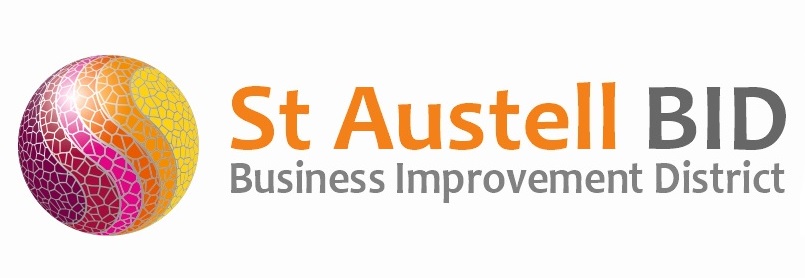 BOARD MEETINGTuesday 4th May 2021, 5.30pmVia ZoomAGENDAWelcome and Apologies									DLMinutes of Previous Meeting (6th April 2021) 						DLFinancial Update 										GBSt Austell Revitalisation Partnership							DLEvents											AllCovid-19 								      		            AMMeetings                          									ALLAOB											ALL